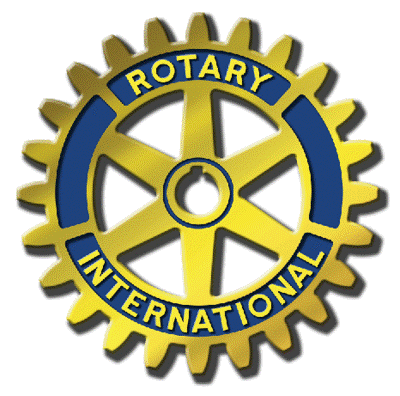 Westland Rotary ClubMinutes of Club Board of Directors 07/03/2019Our board met today. John gave a little update thanking all who participated at officer installation last week. John, Antoinette, and Jeff are working toward getting accounting and ledgers moved to the officers’ names. The June attendance was up to 60.29%Our club account has a balance of 4737.37; waiting for May and June billing from Joy Manor. The charitable account has a balance of $8538. The ZEAL account (set up for poker) has about $900. That money shows in our budget spreadsheet within the Charitable Acct. We have received three more donations from family and friends of Don Douglass. Some discussion as to whether we can use Charitable dollars to augment the Club account if necessary. Some thought this was allowable. It is believed that our by-laws need to reflect that possibility. We will research this for future reference.New Business:Club approved removing former members’ names (Mary Villardita, Richard Isham) from accounts at Bank of America and Zeal Credit Union, and to add new officers to accounts as signatories (President-John Albrecht, Treasurer-Antoinette Martin, and Secretary-Kristi Nimsgern).Our club picnic is July 18 at Rotary Park. Paul will order food-Toarmina's sandwiches, salad, and cookies. John will bring soda, water, and iced tea for drinks.There is a draft budget attached. This will be presented to the club at its first meeting in August.The board is looking for fundraising ideas. We agreed to do the comedy show again next year. We will be scheduling that event in late February or early March.The club agreed to partner with Joann Campbell in doing a Daddy-Daughter//Mommy-Son dance some time early in 2020. Much discussion still needs to be done with this idea.There will be no meetings on July 25 or August 29.Devin is charged with a speaker schedule and will be contacting members to establish that plan for the year.Devin spoke about Blues, Brews and Barbecue. He will be sending the information again as to how to sign up for the event. Help is still needed. Rotary receives fundraising dollars based upon our participation. Be sure to do what you can.The board approved the membership application of Andy Barylski our new Salvation Army representative.The Goodfellows have requested a contribution to their Christmas in July bowling fundraising event. The board agreed to a 'Spare Package' contribution ($235 and budgeted). A lane sponsor sign representing our contribution will be displayed at the event. Our contribution includes one lane of unlimited bowling for up to 5 people, 10 drink tickets, pizza and pop. These will be donated.The poker sign up is still open for July 25-29. There are two open positions for Saturday (10:30 - 2:00 and 2:00 - 6:00) if you can, please fill these open spots.Finally, Don Douglass has left the club a sum of money (Approx. $100K+) A committee will be formed to discuss its use. Don's only request was that the club use this money as needed. He did not want some sort of long-term plan. It was decided to open the committee to any member who would like to be part of the planning but that the committee should be 3 or 5 members.We meet next Thursday, July 11th at Joy Manor. Plan to be there.